Załącznik nr 1 do wniosku TZ.360/23/2019 z dnia 08.10.2019 r. o wszczęcie postępowania na:„Dostawa artykułów biurowych dla Miejskiego Zakładu Gospodarki Odpadami Komunalnymi Sp. z o.o. w Koninie w 2020 roku ”.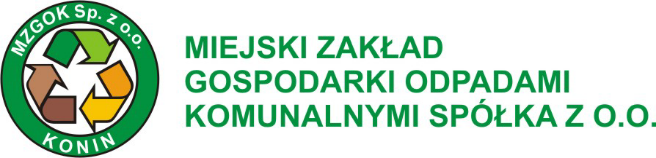 OPIS PRZEMIOTU ZAMÓWIENIAPrzedmiotem zamówienia jest dostawa artykułów biurowych dla Zamawiającego zgodnie z załącznikiem nr 4.Dostawa będzie dokonywana sukcesywnie według potrzeb Zamawiającego. Każdorazowo Zamawiający określi zakres zamawianego przedmiotu umowy. Dostawca będzie realizował dostawę w następnym dniu roboczym od otrzymania zamówienia.Dostawca zobowiązuje się do bezpłatnego dostarczania zamówionych artykułów do siedziby Zamawiającego – Konin ul. Sulańska 13Zamawiający zastrzega sobie prawo zamiany wyszczególnionego w załączniku nr 4 asortymentu za zgodą obu stron.Termin wykonania umowy: od 01.01.2020 r. do 31.12.2020 r.Nomenklatura wg Wspólnego Słownika Zamówień (CPV): - 30190000-7 Różny sprzęt i artykuły biurowe                       (roboty budowlane , usługi – wg   kategorii, dostawy – wg grupy Osoba merytorycznie odpowiedzialna:Andrzej Piotrowski